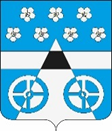 Российская ФедерацияСамарская областьмуниципальный район ВолжскийСОБРАНИЕ ПРЕДСТАВИТЕЛЕЙ СЕЛЬСКОГО ПОСЕЛЕНИЯ ЛопатиноТРЕТЬЕГО  созываРЕШЕНИЕ       от   14 ноября 2017 года           №   88        	       	с. ЛопатиноОб установлении налога на имущество физических лиц на территории сельского поселения Лопатино муниципального района Волжский Самарской области        В соответствии с Федеральным законом N 131-ФЗ от 06.10.2003 «Об общих принципах организации местного самоуправления в Российской Федерации», Главой 32 Налогового кодекса Российской Федерации, Налоговым кодексом Российской Федерации (в редакции Федерального закона N 284-ФЗ от 04.10.2014 «О внесении изменений в статьи 12 и 85части первой и часть вторую Налогового кодекса Российской Федерации и признании утратившим силу Закона Российской Федерации «О налогах на имущество физических лиц»,  и Уставом сельского  поселения Лопатино, Собрание представителей сельского поселения Лопатино муниципального района Волжский Самарской областиРЕШИЛО1. Установить на территории сельского поселении Лопатино муниципального района Волжский Самарской области налог на имущество физических лиц и определить ставки налога в зависимости от кадастровой стоимости объектов налогообложения в следующих размерах:   Налоговая ставка в отношении объектов налогообложения, включенных в перечень, определяемый в соответствии с пунктом 7 статьи 378.2 Налогового кодекса Российской Федерации, объектов налогообложения, предусмотренных абзацем вторым пункта 10 статьи 378.2 Налогового кодекса Российской Федерации не может превышать следующих значений:1) 1,8 процента – в 2018 году;2) 2,0 процента - в 2019 году и последующие годы.»2. Налоговые льготы в отношении объектов недвижимого имущества, налоговая база по которым определяется как их кадастровая стоимость.2.1. Общая налоговая база по всем объектам недвижимости уменьшается на величину кадастровой стоимости площади объекта недвижимого имущества:- 50 кв. метров для индивидуальных предпринимателей со средней численностью работников не менее 1 человека в предшествующем налоговом периоде;- 100 кв. метров для индивидуальных предпринимателей со средней численностью работников не менее 3 человек за предшествующий налоговый период;- 150 кв. метров для индивидуальных предпринимателей со средней численностью работников не менее 4 человек за предшествующий налоговый период.2.2. Налоговые льготы предоставляются в отношении всех объектов недвижимого имущества при одновременном соблюдении следующих условий:1) налогоплательщик - индивидуальный предприниматель, средняя численность работников которого не превышает 100 человек и доходы которого по данным бухгалтерского учета в 2015 году без учета налога на добавленную стоимость не превысили 60 млн. рублей, в последующие годы – с учетом утвержденного на соответствующий год коэффициента-дефлятора;2) за отчетный и (или) налоговый период средняя заработная плата работников составила не менее 2 прожиточных минимумов в месяц, утвержденных постановлением Правительства Самарской области;3) в текущем налоговом периоде 80% доходов индивидуального предпринимателя, от всех доходов, определенных по данным бухгалтерского учета, являются доходами, получаемыми по видам экономической деятельности, не относящимся к разделу J (Финансовая деятельность), классу 70 раздела K (Операции с недвижимым имуществом) и разделу C (Добыча полезных ископаемых) в соответствии с Общероссийским классификатором видов экономической деятельности, принятым постановлением Госстандарта России от 06.11.2001 № 454-ст.3. Льготы налогоплательщикам при уплате налога на имущество устанавливаются в соответствии статьи 407 Главы 32 « налога на имущество физических лиц» Налогового кодекса Российской Федерации4. Признать утратившим силу Решение Собрания представителей сельского поселения Лопатино муниципального района Волжский Самарской области  от 21.11.2016г. № 49 «  Об установлении налога на имущество физических лиц на территории сельского поселения Лопатино муниципального района Волжский Самарской области ».     .5. Настоящее Постановление вступает в силу с 1 января 2018 года, но не ранее чем по истечении одного месяца со дня его официального опубликования и не ранее 1-го числа месяца налогового периода по налогу на имущество физических лиц.6.Настоящее Решение подлежит официальному опубликованию в средствах массовой информации  ( газета « Волжская новь») и на официальном сайте Администрации сельского поселения Лопатино.Глава  сельского поселения Лопатино                                                                                                              муниципального района Волжский                                                                                                                            Самарской области                                                                     В.Л.ЖуковПредседатель Собрания Представителей                                                                                                                   сельского поселения Лопатино                                                                                                                          муниципального района Волжский                                                                                                                                  Самарской области                                                               А.И.АндреяновВид объекта налогообложенияСтавка налогаЖилые дома;жилые помещения;объекты незавершенного строительства в случае, если проектируемым назначением таких объектов является жилой дом;единые недвижимые комплексы, в состав которых входит хотя бы одно жилое помещение (жилой дом);гаражи и машино-места;хозяйственные строения или сооружения, площадь каждого из которых не превышает 50 кв.м и которые расположены на земельных участках, предназначенных для ведения личного подсобного, дачного хозяйства, огородничества, садоводства или индивидуального жилищного строительства.0,3 процентаОбъекты налогообложения, включенные в перечень, определяемый в соответствии с пунктом 7 статьи 378.2 Налогового кодекса Российской Федерации;объекты налогообложения, предусмотренные абзацем вторым пункта 10 статьи 378.2 Налогового кодекса Российской Федерации;объекты налогообложения, кадастровая стоимость каждого из которых превышает 300 млн. рублей1,2 процентаПрочие объекты0,5 процента